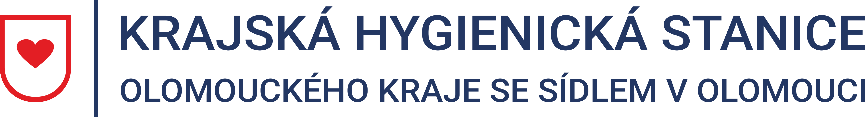 Tisková zpráva6. 12. 2022KHS se zapojila do celorepublikové akce Alkohol, drogy a mládežKrajská hygienická stanice Olomouckého kraje se sídlem v Olomouci (KHS) se v termínu 
26. 10. - 27. 10. 2022 zúčastnila celostátní kontrolně-preventivní akce Alkohol, drogy a mládež (ADAM). Cílem této aktivity, kterou organizuje Policie České republiky, byla především kontrola dodržování zákazu prodeje a podávání alkoholu, cigaret a nelegálních návykových látek osobám mladším osmnácti let, jakož i dalších povinností vážících se k této problematice podle jednotlivých kompetencí zainteresovaných kontrolních orgánů.Kontrolně-preventivní akce tohoto typu je realizována pravidelně od roku 2015, v minulých letech pod názvem Hazard, alkohol a děti (HAD). Jedná se o unikátní akci, na které se společně podílí několik kontrolních orgánů (celní správa ČR, krajské hygienické stanice, Policie ČR, Česká obchodní inspekce, živnostenské úřady, orgány sociálně-právní ochrany dětí, hasičské záchranné sbory).Napříč celým Olomouckým krajem (okresy Olomouc, Přerov, Prostějov, Šumperk, Jeseník) provedly kontrolní skupiny KHS v rámci jmenované akce ve večerních hodinách celkem 20 kontrol. Jejich předmětem bylo plnění povinností provozovatelů stravovacích služeb v souladu se zákonem č. 65/2017 Sb., o ochraně zdraví před škodlivými účinky návykových látek, ve znění pozdějších předpisů. Konkrétně se jednalo se o 14 provozoven typu bar, herna, pivnice, a 6 provozoven typu restaurace s výrobou pokrmů. V rámci akce ADAM 2022 nebylo zjištěno porušení povinností zákona č. 65/2017 Sb.Mgr. Markéta Koutná, Ph.D., tisková mluvčí, telefon 585 719 244, e-mail: media@khsolc.cz